Publicado en Palma de Mallorca el 10/08/2021 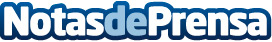 OK Mobility incorpora Maserati a su flota top premiumLos modelos Levante y Ghibli de la prestigiosa firma italiana ya están disponibles para su alquiler en MallorcaDatos de contacto:Departamento de Comunicacion OK Mobility(+34) 971 430 590 – Nota de prensa publicada en: https://www.notasdeprensa.es/ok-mobility-incorpora-maserati-a-su-flota-top Categorias: Viaje Automovilismo Baleares Turismo Industria Automotriz http://www.notasdeprensa.es